IV Отраслевая конференция по измерительной технике 
и метрологии для исследований летательных аппаратов 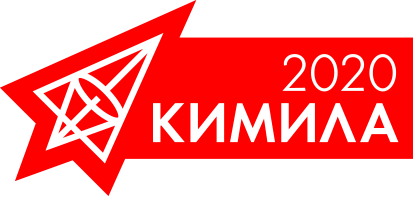 Название докладаКраткие данные авторов* Докладчик. E-mail, телефонКраткие тезисыФИО автора*Должность, звание, ученая степеньОрганизацияФИО автораДолжность, звание, ученая степеньОрганизацияФИО автораДолжность, звание, ученая степеньОрганизация